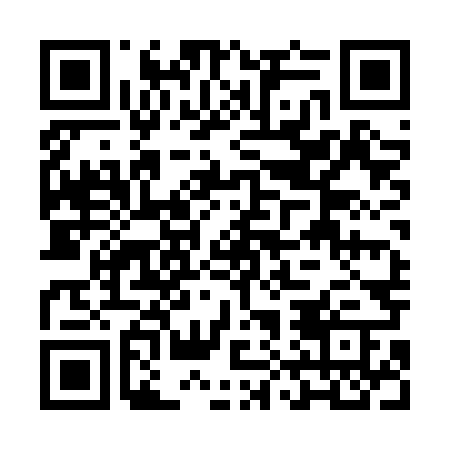 Ramadan times for Wola Rebkowska, PolandMon 11 Mar 2024 - Wed 10 Apr 2024High Latitude Method: Angle Based RulePrayer Calculation Method: Muslim World LeagueAsar Calculation Method: HanafiPrayer times provided by https://www.salahtimes.comDateDayFajrSuhurSunriseDhuhrAsrIftarMaghribIsha11Mon4:044:045:5611:443:365:325:327:1812Tue4:014:015:5411:433:375:345:347:2013Wed3:593:595:5211:433:395:355:357:2214Thu3:563:565:4911:433:405:375:377:2415Fri3:543:545:4711:433:425:395:397:2616Sat3:513:515:4511:423:435:415:417:2817Sun3:493:495:4311:423:455:425:427:3018Mon3:463:465:4011:423:465:445:447:3119Tue3:443:445:3811:413:475:465:467:3320Wed3:413:415:3611:413:495:485:487:3521Thu3:383:385:3311:413:505:495:497:3722Fri3:363:365:3111:413:515:515:517:3923Sat3:333:335:2911:403:535:535:537:4224Sun3:303:305:2611:403:545:545:547:4425Mon3:283:285:2411:403:555:565:567:4626Tue3:253:255:2211:393:575:585:587:4827Wed3:223:225:1911:393:586:006:007:5028Thu3:193:195:1711:393:596:016:017:5229Fri3:163:165:1511:384:016:036:037:5430Sat3:143:145:1311:384:026:056:057:5631Sun4:114:116:1012:385:037:067:068:591Mon4:084:086:0812:385:047:087:089:012Tue4:054:056:0612:375:067:107:109:033Wed4:024:026:0312:375:077:117:119:054Thu3:593:596:0112:375:087:137:139:075Fri3:563:565:5912:365:097:157:159:106Sat3:533:535:5712:365:117:177:179:127Sun3:503:505:5412:365:127:187:189:148Mon3:473:475:5212:365:137:207:209:179Tue3:443:445:5012:355:147:227:229:1910Wed3:413:415:4812:355:157:237:239:22